Item(s) Donated: ___________________________________________________________________________ _________________________________________________________________________________________Face Value: ________________________________________________________________________________Donor Name (company or individual donating item as you would like it to be listed in event program): __________________________________________________________________________________________ Contact Person &Title: _______________________________________________________________________ Address: __________________________________________________________________________________ City: _________________________________________________ 	 State: __________   Zip: _______________ Phone: ______________________________________Fax: __________________________________________ e-mail: ____________________________________________________________________________________ To become a sponsor of the 2019 auction, please complete the top portion and select an option:Platinum Sponsor: $500 buys a banner on podium; full-page program ad; 3 mentions in the Norfeldt newsletter (February, March, April); primary placement on table signs; recognition by auctioneer.Gold Sponsor: $250 buys a full-page program ad; 2 mentions in the Norfeldt newsletter (March, April); name on table signs; recognition by auctioneer.Silver Sponsor: $100 buys a half-page program ad; 1 mention in the Norfeldt newsletter (April); recognition by auctioneer.Sponsor a Teacher: $50 covers the cost for one of our amazing teachers or staff members to attend the event, complete with dinner and entertainment!  Sponsor your favorite member(s) of the Norfeldt team, or let your donation go toward a ticket for any staff member who wishes to attend. You may be named or remain anonymous.To advertise in our program (distributed electronically to all Norfeldt families; 
hard copies distributed at the event), please complete the top portion and select an option:[    ] Full Page: $150                        [    ]  Half Page: $75                         [    ]  Business Card Size: $25Donor Signature: ______________________________________________________ Date: ________________The donor authorizes the Norfeldt PTO to use the names shown above for publicity and/or Sponsor/Donor recognition purposes.THANK YOU FOR YOUR DONATION! Please e-mail completed form to:  Lindsay Hanrahan at norfeldtauction2019@gmail.com or mail to:    Lindsay Hanrahan, c/o Norfeldt Elementary School, 35 Barksdale Rd, West Hartford, CT 06117Norfeldt PTO a tax-exempt organization under Internal Revenue Code Section 501(c)(3). Our federal tax ID is 45-2229592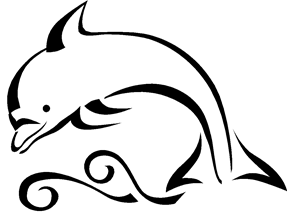 Norfeldt Elementary School PTOWest Hartford, CT2019 Auction Donation Form